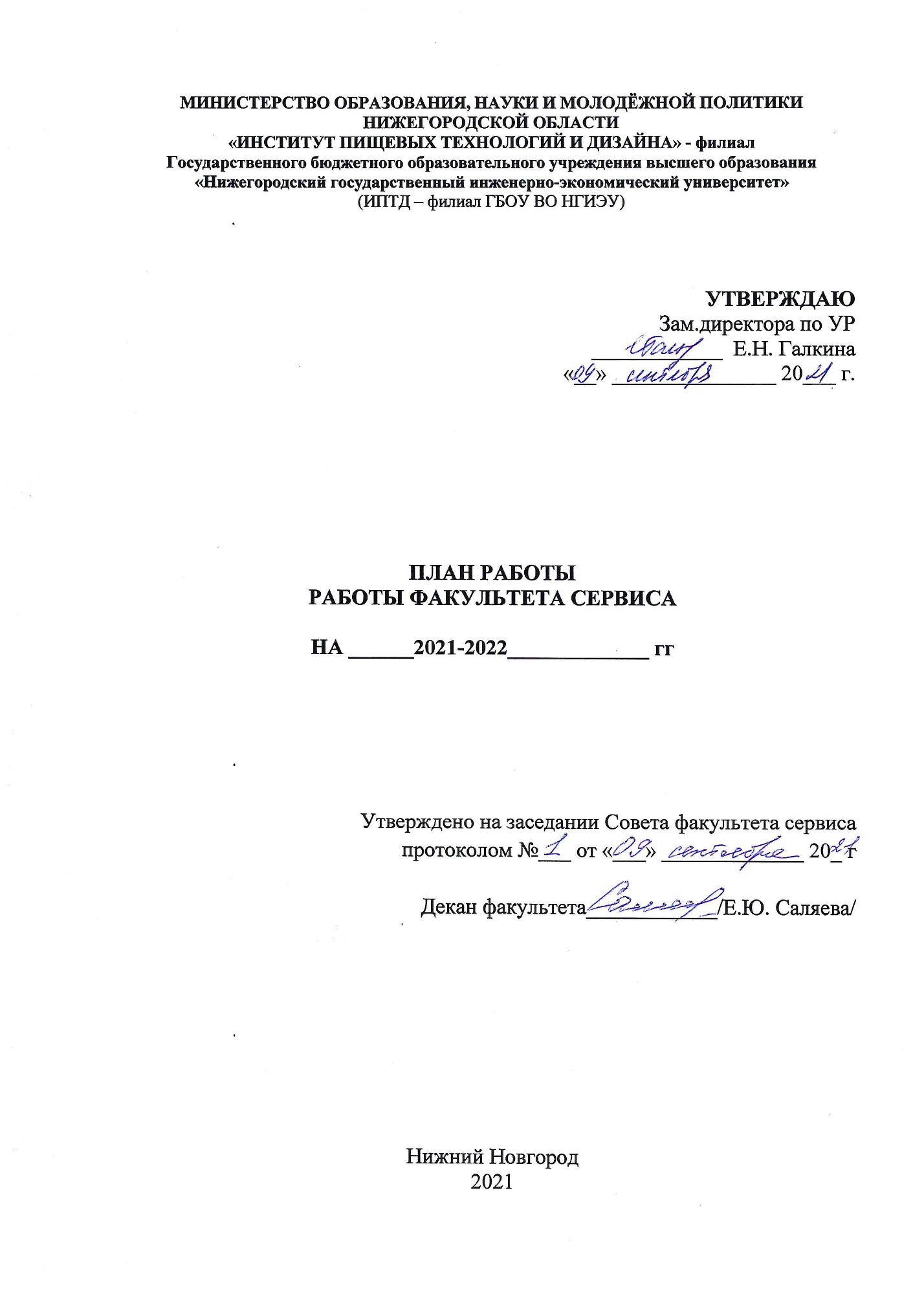 Цель и задачи работы факультета сервиса на 2021-2022 уч.годЦель работы факультетаЦель работы состоит в сохранении и развитии традиций факультета в образовательной и воспитательной работе; обеспечение высокого качества образовательных услуг, соответствующих актуальным и перспективным потребностям личности, общества и государства; внедрение перспективных обучающих технологий, обеспечивающих выявление и развитие творческого потенциала обучающихся.Задачи работы факультета:по организационно-управленческой работе:- организация и осуществление на качественном уровне учебно-воспитательной работы;- реализация принципа непрерывного образования по принципу СПО-ВО;- реализация образовательных программ, учебных планов, программ учебных курсов и графиков учебного процесса;- внутренний аудит, разработка корректирующих и предупреждающих действий, направленных на повышение эффективности деятельности факультета;- формирование модели взаимодействия с работодателями, изучение рынка труда по профильным направлениям подготовки;- обеспечение оперативного взаимодействия и синхронизация работы всех сотрудников кафедр в составе факультета;по учебно-методической работе:- контроль и учет и успеваемости, посещаемости и качества знаний студентов;- обеспечение реализации федеральных государственных образовательных стандартов;- адаптация УМКД, научных разработок научно-педагогических работников факультета к потребностям рынка, разработка перспективных направлений развития факультета по профильным направлениям подготовки;- установление контроля за организацией дистанционного образовательного процесса и его реализацией;по научно-исследовательской работе:-организация участия обучающихся и научно-педагогических работников факультета в городских, областных, федеральных целевых программах и различных конкурсах;- активное развитие научно-исследовательской деятельности НПР кафедры;-организация научно-исследовательской работы обучающихся;- публикация результатов научно-исследовательской деятельности в специальных научных изданиях, участие в семинарах и конференциях;по воспитательной работе:- воспитание у студентов высоких духовно-нравственных качеств и усвоения ими культурных норм поведения; − развитие гражданской и патриотической идентичности студентов; − повышение культурного уровня студенчества, культуры поведения, речи и общения;− пропаганда здорового образа жизни; − предотвращение правонарушений и различного рода зависимостей среди студентов;− повышение мотивации студентов к будущей профессиональной деятельности; − развитие интересов и творческих склонностей студентов;− поддержка талантливой молодежи, развитие творческого потенциала студентов; − тесное взаимодействие со студенческим активом, студентами в целях выяснения и оперативного решения проблем, связанных с переходом на дистанционный режим работы, проживанием в общежитиях;по профориентационной деятельности:− разработка и реализация системы профориентационной работы с целью привлечения на факультет лучших абитуриентов;− интеграция всех видов гуманитарного образования в контексте нравственно-патриотического воспитания; по совершенствованию материально-технической базы:− дооснащение лаборатории «Учебный магазин. Учебный склад»;− реализация гранта на предоставление в 2021 году из федерального бюджета в форме субсидий юридическим лицам в рамках реализации федерального проекта «Молодые профессионалы» национального проекта «Образование» государственной программы «Развитие образования» по компетенции «Администрирование отеля».Список сотрудников факультетаСписок кафедр факультетаПлан работы факультета сервиса на 2021-2022уч.годРаздел I. Организационно-управленческая работа Раздел II. Учебно-методическая работаРаздел III. Контроль оценки качества подготовки обучающихсяРаздел IV. Воспитательная работаРаздел V. Научно-исследовательская работаРаздел VI. Повышение квалификации НПРРаздел VII.Профориентационная работаПлан заседаний Совета факультетаКонтроль на факультете№ п/пСФ. И. О.ДолжностьУченая степень, звание1.Саляева Елена ЮрьевнаДеканКандидат педагогических наук, доцент2.Ткачева Мария АлександровнаЗаместитель декана3.Рожкова Татьяна ЮрьевнаСтарший диспетчер№ п/пНаименование кафедры1.Товароведения, сервиса и управления качеством2.Гуманитарных дисциплин№ п/пМероприятияСрок исполненияОтветственный/исполнительОтметка о выполненииРабота по изучению и анализу новых и действующих нормативных документов, регламентирующих образовательную деятельность в учебном заведении.август, сентябрьДекан,зам.деканаРабота по изучению и анализу рынка образовательных услуг и рынка труда по направлениям подготовки и специальностям факультетав течение годаДекан,зам.декана, зав.кафУчастие в совещаниях при директорееженедельно (по установленным дням)Декан,зам.деканаРабота с учебными планами с целью изучения общих характеристик специальностей (СПО), профилей, направлений подготовки(ВО)сентябрь. октябрьДекан,зам.деканаРабота по оформлению студенческих билетов, зачетных книжек, учетных карточек и формирование компьютерной базы данных вновь набранных август,сентябрьДиспетчер,зам.деканаИзучение нового набора обучающихся. Сбор и обработка информации по контингенту (по возрасту, полу, району проживания) сентябрьДекан,зам.декана,диспетчерКонтроль над оформлением журналов теоретического обученияв течение годаДекан,зам.деканаПроведение заседаний Совета факультетараз в месяцДекан,зам.деканаПроведение организационных собраний (дистанционно или оффлайн) среди обучающихся 1 курса по вопросам:- выдачи студенческих билетов;- знакомство обучающихся с внутренним распорядком в ИПТД;- ознакомление с образовательными программами, учебным планом, графиком учебного процесса.сентябрьДекан,зам.декана,диспетчер,кураторы группОформление проекта приказа о составе стипендиальной комиссии, и разработка форм документации о начислении выплат стипендий обучающимся.  Участие в работе стипендиальной комиссии. сентябрьДекан,зам.декана,диспетчерОрганизация работы НПР по оформлению учебно-методической документациив течение годаДекан,зам.декана,диспетчерВыдача справок по месту требования, справок-вызовов, продление студенческих билетовв течение годаДиспетчерУчастие в работе профсовета воспитательного отделапо графикувоспитательного отделаДекан,зам.деканаПроведение родительских собраний(дистанционно или оффлайн)в течение годаДекан,зам.декана,кураторы группОформление документации для архива (личные карточки, зачетные книжки, экзаменационные ведомости выпускных групп.)сентябрьДиспетчер,зам.деканаОформление учетно-учебной документации на факультетеежемесячноДекан,зам.декана,диспетчерКонтроль посещаемости, подготовка учетных документов по посещаемости учебных занятий студентами факультета (рапортички ежедневного учета, отчет за месяц, полугодие)рапортички- ежедневно, отчет- раз в месяц\полугодиеЗам.декана  диспетчерУчастие в работе заседания кафедр (дистанционно или оффлайн)по графику кафедрДекан,зам.деканаИндивидуальная работа с обучающимися и их родителями по вопросу пропусков занятий без уважительных причинежемесячноЗам.декана,кураторы групп,диспетчерПодготовка учебных мастерских и кабинетов для участия в профессиональных конкурсах по линии «Молодежь России» по компетенции «Администрирование отеля»Сентябрь, октябрь, ноябрь 2021Декан,зам.декана, зав.каф. ТСиУКПроведение организационных собраний в выпускных группах с целью ознакомления с программой итоговой аттестации (дистанционно или оффлайн)апрельДекан,зам.деканаПосещение занятий в группах с целью контроля над соблюдением требований внутреннего распорядка на занятиях и выполнения КТПежемесячноДекан,зам.деканаКонтроль над заполнением журналов теоретического обучения с цельюсвоевременного заполнения тем и проверки результатов текущего контроляежемесячноЗам.деканаОрганизация экзаменационных сессий по графику учебного процессапо графику УМОДекан,зам.деканаОрганизация работы по проверке выполнения договорных обязательств обучающихся внебюджетных группв течение годаДекан,зам.декана,диспетчерОформление сводных ведомостей оценок по результатам зачетно-экзаменационных сессийв течение годаЗам.декана,диспетчер,диспетчерСоставление приказов о переводе на индивидуальный график обучения (по необходимости)в течениегодаЗам.декана,Составление годового отчета о работе факультетаиюньДекан,зам.деканаСоставление отчета о результатах сессии в группах СПО, ВОдекабрь, июньЗам.деканаВыдача дипломов выпускникампо графику УМОДекан,зам.декана,диспетчерОрганизация работы по оформлению личных карточек (внесение результатов успеваемости и посещаемости за семестры).после окончания сессийЗам.декана,диспетчерПроведение недели факультета СервисамартСотрудники факультета№Название мероприятияВремя проведенияОтветственный/исполнительОтметка о выполненииСверка оценок в зачётных книжках, экзаменационных ведомостях, журналахПосле окончания сессийЗам.декана,диспетчер,Организация пересдач зачетов и экзаменовВ течении сессииЗам.декана,диспетчерРабота с обучающимися и их родителями по вопросу ликвидации академических задолженностей по дисциплинам Сентябрь, июньЗам.декана,диспетчерПроведение мониторинга успеваемости обучающихся Сентябрь, декабрь   2021 г,январь,  июнь 2022 г.Зам.декана,диспетчерПроведение контрольных срезов знанийОктябрьЗам.деканаДопуск обучающихся к сессии.Организация и контроль над промежуточными аттестациями, за сдачей экзаменов, зачетов, портфолио.По графику учебного процессаДекан,зам.декана,диспетчерОрганизация и контроль ГИА выпускных группПо графику учебного процессаДекан,зам.декана,диспетчерПодготовка семестровых, годовых отчетов по факультетуПо графику учебного процессаДекан,зам.деканаРабота с контингентом обучающихся (зачисление, перевод, отчисление)Ведение учета по движению контингентаВ течение годаДекан,зам.декана,диспетчерПосещение занятий в группах факультета с целями: -проверка организации учебного процесса в группах; -усвоение обучающимися учебных планов и программ в соответствии с ФГОС и КТП; -взаимодействие на учебных занятиях обучающихся и преподавателей. ЕжемесячноДекан,зам.деканаКафедральный методический семинар на тему: «Сервисная деятельность: анализ содержательного контента доступности экономических благ в учебном процессе»НоябрьНПР кафедры ТСиУКМежкафедральный семинар на тему: «Инновационные технологии преподавания в вузе»ФевральНПР кафедры ТСиУК и ГДМежкафедральный семинар на тему: «Современные подходы в преподавании как инструмент повышения качества профессиональной подготовки обучающихся»АпрельНПР кафедры ТСиУК и ГДКафедральный методический семинар на тему: «Применение современных технологий для повышения мотивации студентов и качества учебного процесса»НоябрьНПР кафедры ГДМетодический семинар НГТУ им.Р.Я. Алексеева НоябрьНПР кафедры ТСиУК№Название мероприятияВремя проведенияОтветственный/исполнительОтметка о выполнении3.1. Входной контроль3.1. Входной контроль3.1. Входной контроль3.1. Входной контроль3.1. Входной контрольПроведение диагностического тестирования или контрольных работ на установление фактического уровня теоретических знаний обучающихся первое занятие по дисциплине\модулю (по расписанию)заведующий кафедры\НПР3.2. Текущий контроль3.2. Текущий контроль3.2. Текущий контроль3.2. Текущий контроль3.2. Текущий контрольКонтрольные срезы знаний в форме проведения -контрольных работ, устных опросов на лекциях и практических занятиях;- защита отчётов по практике;-защита курсовых работ;- собеседование;-тестирование (письменноеили компьютерное);-выполнение проектов и т.д. для  оценки степени соответствия качества образования обучающихся  требованиям Федерального государственного образовательного стандарта. в течение учебного годаНПР\заведующий кафедры\зам.декана3.3. Контрольные срезы знаний (на остаточные знания, умения)3.3. Контрольные срезы знаний (на остаточные знания, умения)3.3. Контрольные срезы знаний (на остаточные знания, умения)3.3. Контрольные срезы знаний (на остаточные знания, умения)3.3. Контрольные срезы знаний (на остаточные знания, умения)Компьютерное тестированиеноябрь; апрельзав.кафедрой\декан\зам.декана3.4. Итоговый контроль (промежуточная аттестация, ГИА)3.4. Итоговый контроль (промежуточная аттестация, ГИА)3.4. Итоговый контроль (промежуточная аттестация, ГИА)3.4. Итоговый контроль (промежуточная аттестация, ГИА)3.4. Итоговый контроль (промежуточная аттестация, ГИА)Подготовка и проведение -зачета-зачета с оценкой-экзаменаПодготовка к защите и защита выпускной квалификационной работысогласно графика учебного процессаНПР\зав.кафедройдекан\зам.декана\№ п/пНаименование мероприятийВремя проведенияВремя проведенияОтветственный/исполнительОтветственный/исполнительОтметка о выполненииОтметка о выполненииПрофессиональное и трудовое воспитание обучающихсяПрофессиональное и трудовое воспитание обучающихсяПрофессиональное и трудовое воспитание обучающихсяПрофессиональное и трудовое воспитание обучающихсяПрофессиональное и трудовое воспитание обучающихсяПрофессиональное и трудовое воспитание обучающихсяПрофессиональное и трудовое воспитание обучающихсяПрофессиональное и трудовое воспитание обучающихсяОрганизация экскурсий в отели Н.НовгородаВ течении уч.годаВ течении уч.годаНПР кафедрНПР кафедр4.2.Социализация обучающихся4.2.Социализация обучающихся4.2.Социализация обучающихся4.2.Социализация обучающихся4.2.Социализация обучающихся4.2.Социализация обучающихся4.2.Социализация обучающихся4.2.Социализация обучающихся4.2.1. Гражданско-патриотическое воспитание4.2.1. Гражданско-патриотическое воспитание4.2.1. Гражданско-патриотическое воспитание4.2.1. Гражданско-патриотическое воспитание4.2.1. Гражданско-патриотическое воспитание4.2.1. Гражданско-патриотическое воспитание4.2.1. Гражданско-патриотическое воспитание4.2.1. Гражданско-патриотическое воспитаниеОрганизация экскурсии в Нижегородскую Академию МВДВ течение годаВ течение годаЕлфимов О.М.Елфимов О.М.Урок истории: «Великийполководец, не знавшийпоражений» (285 лет со днярождения русского полководцаАлександра Васильевича Суворова )Ноябрь 2021 г.Ноябрь 2021 г.Панова Н.А.Панова Н.А.Организация познавательной экскурсии в мультимедийный исторический парк «Россия-моя родина»Декабрь 2021 г. Декабрь 2021 г. Бедретдинова Э.Т.Бедретдинова Э.Т. Выставка-память: «Суровые страницы великого подвига».         Урок мужества  «Героями не рождаются, героями становятся»Май 2022 г.Май 2022 г.Панова Н.А.Панова Н.А.Участие в гражданско-патриотическом мероприятии «Бессмертный полк»Май 2022 г.Май 2022 г.Шарова С.Н., Мокеев М.В.Шарова С.Н., Мокеев М.В.4.2.2. Физическая культура и здоровьесбережение4.2.2. Физическая культура и здоровьесбережение4.2.2. Физическая культура и здоровьесбережение4.2.2. Физическая культура и здоровьесбережение4.2.2. Физическая культура и здоровьесбережение4.2.2. Физическая культура и здоровьесбережение4.2.2. Физическая культура и здоровьесбережение4.2.2. Физическая культура и здоровьесбережениеУчастие в спортивных мероприятиях институтав течение годав течение годаЗам.декана, кураторы групп, преподаватели физ.культурыЗам.декана, кураторы групп, преподаватели физ.культурыУчастие в работе спортивных кружков, работающих на базе ИПТДв течение годав течение годаЗам.декана, кураторы групп, преподаватели физ.культурыЗам.декана, кураторы групп, преподаватели физ.культурыУчастие в мероприятиях по плану ИПТД, НГИЭУ (акциях) по профилактике здорового образа жизни в течение годав течение годаЗам.декана, кураторы групп,студ.совет, преподаватели физ.культурыЗам.декана, кураторы групп,студ.совет, преподаватели физ.культуры4.2.3. Духовно-нравственное и культурно-эстетическое воспитание4.2.3. Духовно-нравственное и культурно-эстетическое воспитание4.2.3. Духовно-нравственное и культурно-эстетическое воспитание4.2.3. Духовно-нравственное и культурно-эстетическое воспитание4.2.3. Духовно-нравственное и культурно-эстетическое воспитание4.2.3. Духовно-нравственное и культурно-эстетическое воспитание4.2.3. Духовно-нравственное и культурно-эстетическое воспитание4.2.3. Духовно-нравственное и культурно-эстетическое воспитаниеМузыкально-поэтическая гостинаяВ течение годаВ течение годаСтародумова Л.А.Стародумова Л.А.Формирование информационно – библиографической культуры: «Я с книгой открываю мир», экскурсия в библиотеку  (для студентов 1 курса)Октябрь 2021 г.Октябрь 2021 г.Панова Н.А.Панова Н.А.Организация экскурсии в литературно-мемориальный музей им.ДобролюбоваОктябрь-Ноябрь 2021 г.Октябрь-Ноябрь 2021 г.Перевозчикова Н.Г.Перевозчикова Н.Г.Онлайн экскурсия по Нижнему Новгороду на английском языке Март 2022 г.Март 2022 г.Копица В.Н.Копица В.Н.Организация экскурсии в литературный музей им.М.ГорькогоМарт 2022 г.Март 2022 г.Стародумова Л.А., Ткачева М.А.Стародумова Л.А., Ткачева М.А.Организация экскурсии в художественный музей Март 2022 г.Март 2022 г.Кузьминов В.Г.Кузьминов В.Г.Участие в совместном мероприятии с НГИЭУ «Люкинские  чтения»: подготовка студентов и участие в Областном поэтическом конкурсе им. А.И. ЛюкинаМарт 2022 г.Март 2022 г.Панова Н.А.Панова Н.А.Конкурс чтецов «Стихи как музыка души» к Всемирному дню поэзии.  Март 2022 г.Март 2022 г.Панова Н.А.Панова Н.А.Организация экскурсии в Российско-китайский научно-образовательный центр «Институт Конфуция при НГЛУ»Март 2022 г.Март 2022 г.Смирнова Н.Б.Смирнова Н.Б.Литературная гостиная «Читаем поэтов Серебряного века». К 130- летию со дня рождения русского поэта О.Э.Мандельштама и к 135-летию со дня рождения русского поэта Н.С.ГумилеваАпрель 2022 г.Апрель 2022 г.Панова Н.А.Панова Н.А.Организация и проведение познавательной экскурсии в Американскую библиотеку при НГЛУМай 2022 г.Май 2022 г.Осоева М.И.Осоева М.И.Организация экскурсий в театр оперы и балета на оперу «Евгений Онегин», в драмтеатр на пьесу «Тарас Бульба» и на пьесу «Гранатовый браслет», в театр комедии на пьесу «Птица счастья», в ТЮЗ на пьесу «На дне»В течение года, в соответствии с графиком открытия театров и в соответствии с афишей В течение года, в соответствии с графиком открытия театров и в соответствии с афишей Ткачева М.А., Терлецкая Н.В.Ткачева М.А., Терлецкая Н.В.Организация познавательной экскурсии в музей истории художественных промыслов Нижегородской области. В течение годаВ течение годаБедретдинова Э.Т.Бедретдинова Э.Т.Организация познавательной экскурсии в музей современного искусства «Арсенал»В течение годаВ течение годаГирина Т.С.Гирина Т.С.4.2.4. Экологическое воспитание4.2.4. Экологическое воспитание4.2.4. Экологическое воспитание4.2.4. Экологическое воспитание4.2.4. Экологическое воспитание4.2.4. Экологическое воспитание4.2.4. Экологическое воспитание4.2.4. Экологическое воспитаниеУчастие в районных и городских субботникахв течение годав течение годаЗам.деканаЗам.деканаДежурство по институту (по необходимости)в течение годав течение годаЗам.деканаЗам.деканаУчастие в мероприятиях по благоустройству территорий, закрепленных за институтомв течение годав течение годаЗам.деканаЗам.деканаПроведение инструктажа для обучающихся по технике безопасности в случае выездных мероприятийв течение годав течение годаЗам.деканаЗам.деканаУчастие преподавателей и студентов в акции по сбору вторсырьяоктябрь - июньоктябрь - июньКлюева Ю.С.Клюева Ю.С.4.2.5. Волонтерское и добровольческое направление4.2.5. Волонтерское и добровольческое направление4.2.5. Волонтерское и добровольческое направление4.2.5. Волонтерское и добровольческое направление4.2.5. Волонтерское и добровольческое направление4.2.5. Волонтерское и добровольческое направление4.2.5. Волонтерское и добровольческое направление4.2.5. Волонтерское и добровольческое направлениеПривлечение студентов к разработке добровольческих проектовВ течение годаВ течение годаКлюева Ю.С.Костылева Е.А.Клюева Ю.С.Костылева Е.А.4.2.6. Профилактика негативных проявлений в студенческой среде4.2.6. Профилактика негативных проявлений в студенческой среде4.2.6. Профилактика негативных проявлений в студенческой среде4.2.6. Профилактика негативных проявлений в студенческой среде4.2.6. Профилактика негативных проявлений в студенческой среде4.2.6. Профилактика негативных проявлений в студенческой среде4.2.6. Профилактика негативных проявлений в студенческой среде4.2.6. Профилактика негативных проявлений в студенческой средеПервичная профилактика суицидального поведения и диагностика социально-психологического самочувствия студентовВ течение годаВ течение годаНаучно-педагогические работники кафедрыНаучно-педагогические работники кафедры4.2.7. Кураторская деятельность4.2.7. Кураторская деятельность4.2.7. Кураторская деятельность4.2.7. Кураторская деятельность4.2.7. Кураторская деятельность4.2.7. Кураторская деятельность4.2.7. Кураторская деятельность4.2.7. Кураторская деятельностьПроведение классных часов в группе ТЭК-11,12-20Проведение классных часов в группе ТЭК-11,12-20В течение годаВ течение годаДеканатПаленова Т.В.ДеканатПаленова Т.В.Проведение классных часов в группе ТЭК-1,2-21Проведение классных часов в группе ТЭК-1,2-21В течение годаВ течение годаДеканатГаврилова Ю.В.ДеканатГаврилова Ю.В.Проведение классных часов в группе ТЭК-1,2-20Проведение классных часов в группе ТЭК-1,2-20В течение годаВ течение годаДеканатПалицына Д.В.ДеканатПалицына Д.В.Проведение классных часов в группе ТЭК-1,2-19Проведение классных часов в группе ТЭК-1,2-19В течение годаВ течение годаДеканатДубровина Л.В.ДеканатДубровина Л.В.Проведение классных часов в группе ГД-20Проведение классных часов в группе ГД-20В течение годаВ течение годаДеканатКабадько Г.И.ДеканатКабадько Г.И.Проведение классных часов в группе ГД-21Проведение классных часов в группе ГД-21В течение годаВ течение годаДеканатМичурова К.П.ДеканатМичурова К.П.№ Название мероприятияВремя проведенияОтветственный/ИсполнительОтметка о выполнении5.1 Конкурсы научно-исследовательских работ и проектов (конкурсы грантов и др.)5.1 Конкурсы научно-исследовательских работ и проектов (конкурсы грантов и др.)5.1 Конкурсы научно-исследовательских работ и проектов (конкурсы грантов и др.)5.1 Конкурсы научно-исследовательских работ и проектов (конкурсы грантов и др.)5.1 Конкурсы научно-исследовательских работ и проектов (конкурсы грантов и др.)Участие в конкурсе на Премию Нижнего Новгорода - 2021Август 2021 г.Клюева Ю.С.Программа инновационных проектов «УМНИК – 2021»Организатор: Фонд содействия инновациям, г. МоскваСентябрь-октябрь 2021 г.Клюева Ю.С.Всероссийский конкурс молодёжи образовательных и научных организаций на лучшую работу (ИНТЕГРАЦИЯ)Организатор: НС «Интеграция», г. МоскваВсероссийский, г.Москва,октябрь - ноябрь 2021 г.; май 2022 г.Студенты под руководством преподавателей кафедры Студенческая олимпиада по направлениям:- русский язык и литература;- история;- философия; -ин.языкОрганизатор: ИПТДМежвузовскаяВнутривузовскаяМежвузовская Межвузовская(в течение года)Студенты под руководством: Стародумовой Л.А. Мокеева М.В.Занозина Н.В.Груздевой В.В.Зудина А.И.XIII областной конкурс молодёжных инновационных команд Россия – Ответственность – Стратегия – Технология – 2021 (РОСТ-2021)Организатор: Министерство образования, науки и молодежной политики Нижегородской областиОбластной,         г. Н. Новгород, октябрь-ноябрь 2021 г.Студенты под руководствомпреподавателей кафедр ГД и ТСиУКНижегородская сессия молодых учёныхОрганизатор: Министерство образования, науки и молодежной политики Нижегородской областиОбластной конкурс, г.Н.Новгород, ноябрь 2021 г.Студенты под руководством: Гириной Т.С.Конкурс на лучшую студенческую научно-исследовательскую работуОрганизатор: ИПТДВнутрикафед-ральный, ИПТД, март 2022 г.Студенты под руководствомпреподавателей кафедр ГД и ТСиУККонкурс на лучшую студенческую научно-исследовательскую работуОрганизатор: ИПТДВнутривузовский, ИПТД апрель 2022 г.Студенты под руководствомпреподавателей кафедр ГД и ТСиУК5.2. Научно-практические конференции, совещания, семинары5.2. Научно-практические конференции, совещания, семинары5.2. Научно-практические конференции, совещания, семинары5.2. Научно-практические конференции, совещания, семинары5.2. Научно-практические конференции, совещания, семинарыXXVI Международная научно-практическая конференция «Социально-экономические проблемы развития муниципальных образований» Организатор: НГИЭУВсероссийскаяМарт 2022 г.,     г. КнягининоНаучно-педагогические работники кафедры ГД и ТСиУКVII Всероссийская научно – практическая конференция «Актуальные направления развития техники и технологий в России и за рубежом – реалии, возможности, перспективы»Организатор: НГИЭУМежвузовскаяМай 2022 г., г. Н.НовгородНаучно-педагогические работники кафедры ГД и ТСиУКVI научно-практическая конференция «Современная наука: инновации, гипотезы, открытия»Организатор: ИПТДВсероссийский По графику проведения в течение годаНаучно-педагогические работники кафедры ГД и ТСиУКМеждународная научно-практическая конференция «Современная наука: актуальные проблемы и перспективы развития», Организатор: НГИЭУМежвузовскаяМай 2022 г.,         г. КнягининоНаучно-педагогические работники кафедры ГД и ТСиУКВебинары IPRbooks, «Директ-Академия», Ракурс Всероссийский По графику проведения в течение годаНаучно-педагогические работники кафедры ГД и ТСиУКМеждународная акция «Диктант Победы»международный  май 2022 г.ИПТДСтуденты ИПТДВсероссийский этнографический диктантВсероссийскийноябрь2021 г.Студенты ИПТДВсероссийский географический диктантВсероссийскийноябрь 2021 г.ИПТДСтуденты ИПТДXII Областной конкурс молодежных инновационных команд «Россия – Ответственность-Стратегия – Технология» РОСТ – 2021 Организатор: Министерство образования, науки и молодежной политики Нижегородской областиОбластной,Октябрь-декабрь2021 г.,г. Н. НовгородСтуденты под руководством научно-педагогических работников кафедрВсероссийский конкурс молодёжи образовательных и научных организаций на лучшую работу (ИНТЕГРАЦИЯ)Организатор: НС «Интергация», г. МоскваВсероссийскиймай 2022Студенты под руководством научно-педагогических работников кафедрМежвузовский конкурс инновационных команд «Ярмарка проектов – 2022»Организатор: ФГБОУ ВО Волжский государственный университет водного транспортаМежвузовский,Февраль 2022 г.,г. Н. НовгородСтуденты под руководством научно-педагогических работников кафедрВнутрикафедральный конкурс на лучшую студенческую научно-исследовательскую работуОрганизатор: ИПТДВнутрикафедраль-ный,Февраль 2022 г.,г. Н. НовгородСтуденты под руководством научно-педагогических работников кафедрКонкурс ИПТД на лучшую студенческую научно-исследовательскую работуОрганизатор: ИПТДВнутривузовский,Март2022 г.,г. Н. НовгородСтуденты под руководством научно-педагогических работников кафедрXXVI Международная научно-практическая конференция «Социально-экономические проблемы развития муниципальных образований» Организатор: НГИЭУМеждународный, Сентябрь 2021 г.,   г. Княгинино  Студенты под руководством научно-педагогических работников кафедрVI научно-практическая конференция «Современная наука: инновации, гипотезы, открытия»Организатор: ИПТДМежвузовский,Май 2022 г.,г. Н. НовгородСтуденты,научно-педагогические работники кафедрМеждународная научно-практическая конференция «Современная наука: актуальные проблемы и перспективы развития», Организатор: НГИЭУМеждународныйМай2022 г.,г. КнягининоСтуденты,научно-педагогические работники кафедр5.3 Научно-исследовательская работа студентов. Участие студентов в конкурсах, научно-практических конференциях, олимпиадах 5.3 Научно-исследовательская работа студентов. Участие студентов в конкурсах, научно-практических конференциях, олимпиадах 5.3 Научно-исследовательская работа студентов. Участие студентов в конкурсах, научно-практических конференциях, олимпиадах 5.3 Научно-исследовательская работа студентов. Участие студентов в конкурсах, научно-практических конференциях, олимпиадах 5.3 Научно-исследовательская работа студентов. Участие студентов в конкурсах, научно-практических конференциях, олимпиадах Международная акция «Диктант Победы»международный  май 2021 г.ИПТДСтуденты ИПТДВсероссийский этнографический диктантВсероссийскийноябрь2021 г.Студенты ИПТДВсероссийский географический диктантВсероссийскийноябрь 2021 г.ИПТДСтуденты ИПТДXII Областной конкурс молодежных инновационных команд «Россия – Ответственность-Стратегия – Технология» РОСТ – 2021 Организатор: Министерство образования, науки и молодежной политики Нижегородской областиОбластной,Октябрь-декабрь2021 г.,г. Н. НовгородСтуденты под руководством научно-педагогических работников кафедрВсероссийский конкурс молодёжи образовательных и научных организаций на лучшую работу (ИНТЕГРАЦИЯ)Организатор: НС «Интергация», г. МоскваВсероссийскиймай 2022Студенты под руководством научно-педагогических работников кафедрМежвузовский конкурс инновационных команд «Ярмарка проектов – 2022»Организатор: ФГБОУ ВО Волжский государственный университет водного транспортаМежвузовский,Февраль 2022 г.,г. Н. НовгородСтуденты под руководством научно-педагогических работников кафедрВнутрикафедральный конкурс на лучшую студенческую научно-исследовательскую работуОрганизатор: ИПТДВнутрикафедраль-ный,Февраль 2022 г.,г. Н. НовгородСтуденты под руководством научно-педагогических работников кафедрКонкурс ИПТД на лучшую студенческую научно-исследовательскую работуОрганизатор: ИПТДВнутривузовский,Март2022 г.,г. Н. НовгородСтуденты под руководством научно-педагогических работников кафедрXXVI Международная научно-практическая конференция «Социально-экономические проблемы развития муниципальных образований» Организатор: НГИЭУМеждународный, Сентябрь 2021 г.,   г. Княгинино  Студенты под руководством научно-педагогических работников кафедрVI научно-практическая конференция «Современная наука: инновации, гипотезы, открытия»Организатор: ИПТДМежвузовский,Май 2022 г.,г. Н. НовгородСтуденты под руководством научно-педагогических работников кафедрМеждународная научно-практическая конференция «Современная наука: актуальные проблемы и перспективы развития», Организатор: НГИЭУМеждународныйМай2022 г.,г. КнягининоСтуденты под руководством научно-педагогических работников кафедрСерия виртуальных встреч со специалистами сферы обслуживанияОрганизатор: факультет сервиса совместно с кафедрой технологии общественного питанияДекабрь 2021Работодатели, НПР, студенты, будущие абитуриенты5.4. Студенческое научное объединение5.4. Студенческое научное объединение5.4. Студенческое научное объединение5.4. Студенческое научное объединение5.4. Студенческое научное объединениеКружок ВО «Экономические и социальные резонансы»В течение годад.ф.н., проф. Груздева В.В.Кружок ВО «Инновационные технологии управления в сфере сервиса»В течение годак.соц.н., доцент Бацына Я.В.к.э.н., доцентЛазутина А.Л.к.э.н., доцент Клюева Ю.С.Кружок ВО «Организационные и экономические механизмы управления технологическими процессами»В течение годак.э.н., доцент Николенко П.Г.Кружок ВО «Предпринимательская деятельность в сфере услуг»В течение годак.э.н., доцент Моровова И.М.Лазутина А.Л.Кружок ВО «Исследование качества и оценка конкурентоспособности потребительских товаров»В течение годак.т.н., доцентНазарова Н. Е.к.с/х.н.Бочаров В.А.Кружок СПО «Первые шаги в экономические науки»В течение годаБелоусова Н.А. старший преподаватель5.5. Подготовка и защита диссертаций, оппонирование, рецензирование5.5. Подготовка и защита диссертаций, оппонирование, рецензирование5.5. Подготовка и защита диссертаций, оппонирование, рецензирование5.5. Подготовка и защита диссертаций, оппонирование, рецензирование5.5. Подготовка и защита диссертаций, оппонирование, рецензирование1	аспирант НГИЭУ	2022гКасимов Алексей Александрович2аспирант НГИЭУ2023гКотылева ЕкатеринаАлександровна3аспирант НГИЭУ2022гПалицына ДарьяВладимировна№ Название мероприятияВремя проведенияОтветственный/ИсполнительОтметка о выполненииВзаимопосещение занятий преподавателей кафедр ГД и ТСиУК с целью взаимо-обмена опытомВ течение годаНаучно-педагогические работники кафедрПовышение квалификации по направлению «Туризм»В течение годаНаучно-педагогические работники кафедрПовышение квалификации по работе в электронной образовательной среде MOODLВ течение годаНаучно-педагогические работники кафедр Современные подходы в преподавании историиВ течение годаМокеев М.В.Обучение в магистратуреВ течение годаГаврилова Ю.В.Обучение в магистратуреВ течение годаЛобанов Ю.А.Обучение в аспирантуре В течение годаГирина Т.С. Палицина Д.В.Котылева Е.А.№ Название мероприятияВремя проведенияОтветственный/ИсполнительОтметка о выполненииУчастие во Всероссийском марафоне "Новое знание"2 сентября 2021 г.Клюева Ю.С.Профориентационная беседа в школе № 60В течение годаЛобанов Ю.А.Профориентационная беседа в школе № 91В течение годаБедретдинова Э.Т.Дубровина Л.В.Профориентационная беседа в школе № 66В течение годаГирина Т.С.Профориентационная беседа в школе № 4В течение годаКостылева Е.А.Профориентационная беседа в школе № 140В течение годаСтародумоваЛ.А.Касимов А.А.Профориентационная беседа в школе № 154В течение годаСмирнова Н.Б.Профориентационная беседа в школе № 24В течение годаМокеев М.В.Профориентационная беседа в школе № 3В течение годаКлюева Ю.С.Профориентационная беседа в школе № 137, 161В течение годаСеменов С.В.Профориентационная беседа в школе № 142, 170В течение годаТкачева М.А.Профориентационная беседа в школе № 144, 169В течение годаПалицына Д.В.Профориентационная беседа в школе № 145В течение годаЛазутина А.Л.Профориентационная беседа в школе № 171, 94В течение годаБацына Я.В.Профориентационная беседа в школе № 179,190В течение годаНиколенко П.Г.Профориентационная беседа в школе № 179,128В течение годаРожкова Т.Ю.Профориентационная беседа в школе № 190В течение годаТкачева М.А.Профориентационная беседа в школе № 133В течение годаСеменышева М.А.Профориентационная беседа в школе № 60, 62В течение годаЛобанов Ю.А.Назарова Н.Е.Профориентационная беседа в школе № 72, 97В течение годаМоровова И.М.Профориентационная беседа в школе № 4 (Борский р-н)В течение годаКостылева Е.А.Профориентационная беседа в школе № 140, 154В течение годаКасимов А.А.Профориентационная беседа в школе № 177В течение годаДубровина Л.В.Профориентационная беседа в школе № 18, 46В течение годаПаленова Т.В.Профориентационная беседа в школе № 29,44В течение годаБочаров В.А.Профориентационная беседа в школе № 7, 22В течение годаБелоусова Н.А.№п/пзаседанийСодержаниеОтветственныйСрок выполненияСентябрь,20211. Утверждение состава Совета факультета на 2021-2022 учебный год. 2. Утверждение плана работы факультета на 2021- 2022 учебный год. 3. Анализ летней зачетно-экзаменационной сессии, восстановления и переводов за 2020-2021 учебный год. 4. Утверждение кураторов групп СПО и 1 курса ВО факультета и планов их работы. 5. Анализ дистанционного обучения на кафедрах, проблемы и пути их решения. 6. Разное декан\зам.декана\зав.каф.\НПРОктябрь,20211. Анализ летних практик факультета, перспективы и задачи их улучшения. 2. Анализ набора 2021 года на факультет и перспективы его улучшения. 3. Обсуждение результатов проверки работы  НПР и обучающихся в электронных образовательных системах Мираполис и Moodl 4. Утверждение плана мероприятий по профориентационной работе факультета.5. Разноедекан\зам.декана\зав.каф.\НПРНоябрь, 20211. Анализ трудоустройства выпускников за 2020-2021 учебный год и перспективный план на 2021-2022 учебный год по улучшению трудоустройства выпускников факультета. 2. О взаимодействии кафедр факультета с работодателями.3. Подготовка проведения Дня открытых дверей.4. Разноедекан\зам.декана\зав.каф.\НПРДекабрь, 2021Утверждение Положения ГИА 2022 года, Программы ГИА 2022 года и методических рекомендаций для подготовки к ГИА 2022 года по специальности «Товароведение и экспертиза качества потребительских товаров», по направлению подготовки 43.03.01 «Сервис»; 38.03.07 «Товароведение»; 27.03.02 «Управление качеством».2.   О ходе подготовки к зимней зачетно-экзаменационной сессии. 3.  Разноедекан\зам.декана\зав.каф.\НПРЯнварь,20221.Анализ зимней зачетно-экзаменационной сессии СПО 2021- 2022 уч. года2. Итоги контроля посещаемости обучающихся факультета сервиса за первое полугодие.3. Итоги воспитательной работы за первое полугодие.4.Разноедекан\зам.декана\зав.каф.\НПРФевраль, 2022Анализ зимней зачетно-экзаменационной сессии ВО 2021- 2022 уч. года. Отчет о состоянии учебного процесса на ЗФО.Разноедекан\зам.декана\зав.каф.\НПРМарт,20221. Анализ профориентационной работы на кафедрах факультета 2. О готовности к проведению итоговой государственной аттестации. 3. Разное.декан\зам.декана\зав.каф.\НПРАпрель,20221.Вопросы текущей успеваемости и посещаемости студентов2.Участие ППС и обучающихся факультета сервиса в научно-исследовательской деятельности2. Отчет и анализ проведения открытых занятий и взаимопосещения преподавателей кафедр и их влияние на качество учебного процесса. 3. Готовность выпускающих кафедр к ГИА 4. Разное.декан\зам.декана\зав.каф.\НПРМай,20221. Отчисление студентов, не ликвидировавших академические задолженности2. О готовности выпускных квалификационных работ;2. Конкурс ППС. Педагогическая нагрузка на 2022-2023 гг.3. Об итогах проведения Дней открытых дверей на факультете4.Разноедекан\зам.декана\зав.каф.\НПРИюнь,2022Итоги ГИА 2021-2022 учебного года. О ходе и результатах летней экзаменационной сессии групп СПО и ВО факультета сервиса, рекомендации к назначению стипендийОтчет по учебной, научно- исследовательской и воспитательной работе на факультете за 2021-2022 учебный год4. Разноедекан\зам.декана\зав.каф.\НПРОбъекты контроляСрок исполненияОтметка о выполнении1. Организация и анализ мероприятий, запланированных преподавателями кафедры.ноябрь–май2. Контроль качества проводимых занятий преподавателями кафедрыв течение года3. Анализ качества образованности студентов по дисциплинам кафедрыдекабрь, июнь4. Организация индивидуальной работы преподавателей со студентамипо графику5. Выполнение запланированных взаимопосещений занятий преподавателямив течение года6.Контроль наличия методического сопровождения учебного процесса (рабочие программы, КТП, УМК и др.)          сентябрь 2021г.-июнь 2022г.7. Выполнение учебных планов и программ по дисциплинам направлений подготовки и специальностей факультетадекабрь, июнь8.Контроль посещаемости обучающимися учебных занятий         сентябрь 2021г.-июнь 2022г.9.Анализ результатов успеваемости обучающихся факультетаВ соответствии с графиком промежуточной аттестации СПО и сессии ВО10.Контроль соблюдения учебного календарного графикасентябрь 2021г.-июнь 2022г.